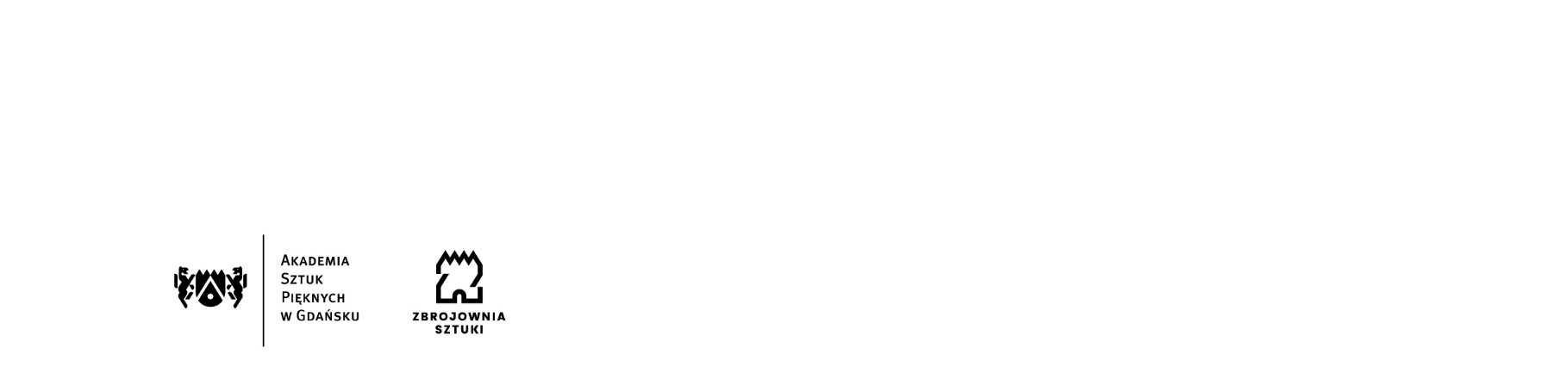 Gdańsk, dnia 19.09.2022r.Znak sprawy:  ZK-213/23/2022			INFORMACJA O KWOCIE PRZEZNACZONEJ NA SFINANSOWANIE ZAMÓWIENIADotyczy: zamówienia publicznego prowadzonego w trybie podstawowym pn.: „Świadczenie usług grupowego ubezpieczenia na życie dla pracowników Akademii Sztuk Pięknych w Gdańsku, członków ich rodzin tj. współmałżonków, pełnoletnich dzieci oraz partnerów życiowych w okresie od dnia 01.10.2022 r. do dnia 30.09.2024”Zamawiający – Akademia Sztuk Pięknych z siedzibą przy ul. Targ Węglowy 6 w Gdańsku na podstawie art. 222 ust. 4 ustawy z dnia 11 września 2019r. Prawo zamówień publicznych (tekst jednolity Dz. U. z 2022r. poz. 1710), przekazuje informację o kwocie , jaką zamierza przeznaczyć na sfinansowanie zamówienia.Kwota, którą Zamawiający zamierza przeznaczyć na sfinansowanie zamówienia wynosi: 387 600,00 brutto